																                                                            Trip Destination and Date____________________________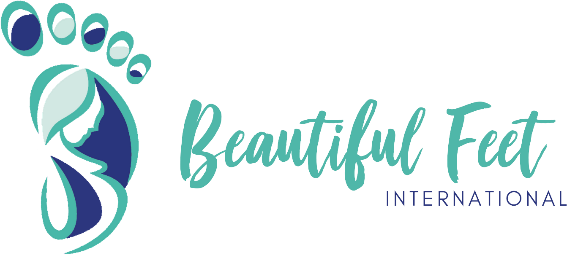 Personal Reference FormPersonal Reference For:_________________________________________________________________________Your Name:___________________________________________________________________________________	Address:______________________________City:___________________St:_________Zip:______________	Home Ph:_____________________________ Cell Ph:___________________________	E-Mail Address:__________________________________________________________How long have you known this person?_________  In what capacity?________________________________________________________________________________________________________________________________Please rate this person on a scale from 1 to 10:			Not at all							Very muchDependability:	1	2	3	4	5	6	7	8	9	10Honesty:		1	2	3	4	5	6	7	8	9	10Maturity:		1	2	3	4	5	6	7	8	9	10Kindness:		1	2	3	4	5	6	7	8	9	10Trustworthiness:	1	2	3	4	5	6	7	8	9	10Faithfulness:		1	2	3	4	5	6	7	8	9	10Ability to get alongw/others:		1	2	3	4	5	6	7	8	9	10Submissiveness toauthority:		1	2	3	4	5	6	7	8	9	10Would this person be an asset to a mission trip?___________________________________________________Trip Destination and Date:________________________________________________________________________________________________________________________Is there anything that would cause him/her to be a detriment to a mission team?__________________________________________________________________________________________________________________________Any additional comments:_______________________________________________________________________________________________________________________________________________________________________________________________________________________________________________________________________________________Signature:____________________________________________  Date:____________________________________Please return to:	Beautiful Feet International	P.O. Box 7652	Daytona Beach, FL 32116